Игры, направленные на формирование коммуникативной компетентности«Часы»  В игре участвует не менее шести человек. Взрослый говорит, что часы должны ходить слажено, не сбиваясь, и предлагает всем участникам побыть часами. Среди игроков выбирается ребенок, который встает в середину круга, одну руку вытягивает вперед, изображая стрелку. По кругу он поворачивается к каждому и говорит «Тик» или «Так». Все участвующие по очереди поднимают вначале правую, потом левую руку, затем опускается правая и левая. Правила игры: вначале поднимается правая, потом левая рука, руки не опускаются, пока нет сигнала; ждать именно своего сигнала: «тик» или «так»; кто нарушил правила, тот выходит из игры. Когда правила усвоены, темп игры убыстряется.«Конструктор»  Один ребенок берет на себя роль «конструктора», остальные – роль «материала». «Конструктор» что-то придумывает или создает по условию, затем представляет свое изобретение (машину, поезд, робота и т. д.) и показывает, как действует созданная машина или механизм. Например, вагоны «поезд должен ехать слаженно, не должны отцепляться и т. д.«Липучка»  (Е.К. Лютова )Все дети убегают от салочки-«липучки». Тот, кого поймала «липучка», присоединяется к ней и они, взявшись за руки продолжают ловить участников игры. Каждый следующий, кого поймала «липучка», присоединяется к ней. Когда все дети будут пойманы, они встают в круг и говорят: «Я липучка-приставучка, я хочу тебя поймать».«Телефон настроения»  Дети садятся в ряд. Взрослый говорит: «Ребята, вы все разговаривали по телефону. Когда он исправный, то вы слышите то, что вам говорят, а когда сломан, слышите неправильно. Давайте попробуем поиграть. Для этого все закрывают глаза, а первый в ряду загадывает какое-то настроение. Он «будит» соседа и показывает свое настроение. Сосед «будит» следующего, и так до конца цепочки. Последний называет настроение, которое ему показали. Если он называет правильно, то телефон можно считать исправным.«Берег левый-берег правый» Дети становятся в круг, у каждого ребёнка в руке сердечко. Сначала по часовой стрелке, дети передают своё сердечко соседу, при этом говорят комплимент (ты такой хороший, ты прекрасно выглядишь), потом против часовой стрелки, передают сердечко, говорят при этом «спасибо» за комплимент (спасибо, что ты считаешь меня красивой, умной и т. д.).«Я самый лучший» Дети садятся на стульчики, расставленные по кругу и по часовой стрелке, говорят своему соседу, что больше всего нравится ему в его внешности (у тебя красивые волосы, глаза, улыбка и т. д.)«Зеркало эмоций»  Детям предлагается поиграть в «Зеркало», только с изображением определенного настроения: «Ребята, у вас бывает разное настроение. Давайте посмотрим, как это выглядит со стороны». Выбирается один ребенок, который выражает: радость, грусть, гнев, отвращение, испуг. Остальные должныизображать то настроение, которое показывает ребенок. «Хочу подарить тебе...»Каждому ребёнку предлагается подумать, что бы он хотел подарить всем остальным детям. Выполнение задания должно начинаться со следующей фразы: «Я хочу подарить тебе (имя) …..»«На мостике»Взрослый предлагает детям пройти по мостику через пропасть. Для этого на полу или на земле чертится мостик — полоска шириной 30-40 см. По условию, по «мостику» должны с двух сторон навстречу друг другу идти одновременно два человека, иначе он перевернется. Также важно не переступать черту, иначе играющий считается свалившимся в пропасть и выбывает из игры. Вместе с ним выбывает и второй игрок (потому что, когда он остался один, мостик перевернулся). Пока два ребенка идут по «мостику», остальные за них активно «болеют».«Клубочек»Дети садятся в полукруг. Взрослый становится в центре и, намотав на палец нитку, бросает ребенку клубочек, спрашивая при этом о чем-ни-будь (как тебя зовут, сколько тебе лет, что ты любишь). Ребенок ловит клубочек, наматывает нитку на палец, отвечает на вопрос и задает вопрос, передавая клубок следующему игроку. Если ребенок затрудняется с ответом, он возвращает клубок ведущему.Библиотека «Правила дружбы»Данный список детских литературных произведений предназначен для детей старшего дошкольного возраста.Цель: формирование знаний о правилах общения и эмоционального отношения к данным правилам средствами художественной литературы.Стихи З. Александрова.  «Катя в яслях»,A. Барто.  «Есть такие мальчики»,B. Витулко.  «Ты дружбу не купишь за деньги…», «А разве друга надо звать…»,Волков.  «Учись ладить с ребятами», «В детском садике детишки»Т. Маршалова.  «Как-то заинька-трусишка…»,Н. Найденова.  «Новая девочка»,Е. Стеквашова.  «Друзья»,К. Чуковский.  «Путаница».Сказки и рассказы Братья Гримм.  «Боб, Соломинка и Уголек», «Верные звери»,В. Драгунский.  «Денискины рассказы»,А. Митта.  «Шар в окошке»,Н. Носов.  «На горке»,Е. Пермяк.  «Самое страшное»,Р. Сэф.  «Сказка о кругленьких и длинненьких человечках»,А.Н. Толстой.  «Бобовое зернышко»,Л.Н. Толстой.  Лев и собачка,К. Чуковский.  «Доктор Айболит».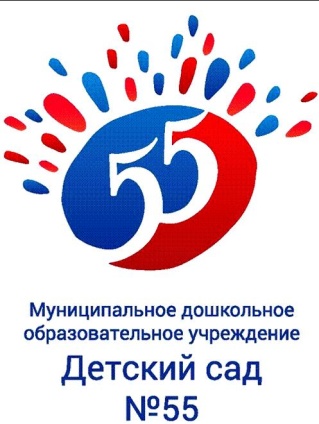 ПАМЯТКА ДЛЯ ПЕДАГОГОВ«Игры, направленные на формирование коммуникативной компетентности»Подготовили: педагоги-психологи Васькова А.В.Бунь Т.В.